РЕПУБЛИКА СРБИЈА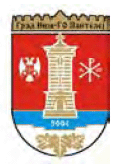 ГРАД НИШГРАДСКА ОПШТИНА ПАНТЕЛЕЈВЕЋЕ ГРАДСКЕ ОПШТИНЕ ПАНТЕЛЕЈНа основу члана 11. Став 1. Тачка 18. Статута Градске општине Пантелреј ( Сл. Лист Града Ниша бр. 53/2017 - пречишћени текст, 64/2019) и Правилника о одобравању новчаних средстава бр.309-5/2014-01 од 15.12.2014.године и 146-7/16-01 од 28.10.2016.године, Веће Градске општине Пантелеј расписујеЈАВНИ ПОЗИВза доделу средстава за одржавање основних школа на територији Градске општине Пантелеј Право подношења захтева за доделу средстава за одржавање имају све основне школе које се налазе на територији Градске општине Пантелеј. Рок за пријем захтева за доделу средстава је 15.12.2021.годне, односно до утрошка средстава предвиђених за ову намену Одлуком о буџету за 2021.годину.Захтев доставити на адресу: Градска општина Пантелеј, ул. Гутенбергова 4а, 18103 Ниш.Захтев за доделу средстава треба да буде потписан од стране овлашћеног лица школе и да садржи податке о подносиоцу захтева, као и дефинисану намену за коју ће одобрена средства бити искоришћена.Захтев за доделу средстава може се преузети у електронском облику са званичне интернет странице Градске општине Пантелеј www.pantelej.org.rs или на писарници градске општине.Одлуку о додели средстава доноси Веће Градске општине Пантелеј у року од 15 дана од дана пријема Захтева, ценећи наводе у захтеву.Подносилац захтева за доделу средстава је дужан да одобрена средства искористи у складу са наменом за коју су му одобрена.Извештај о реализацији и наменском коришћену добијених средстава, као и адекватне доказе којима се поткрепљују наводи у извештају, доставља се  Већу Градске општине Пантелеј у року од 15 дана од дана реализације активности за које су средства додељена.ВЕЋЕ ГРАДСКЕ ОПШТИНЕ ПАНТЕЛЕЈ